                                 FICHA TÉCNICA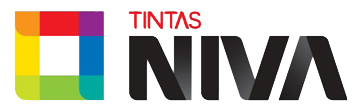 NIVALUR			      Ref.1033Esmalte aquoso acetinado - Interior | ExteriorTIPOBaseado numa emulsão aquosa 100% acrílica, proporcionando um produto de elevada qualidade geral.UTILIZAÇÃOAplica-se em interiores ou exteriores, quer sobre madeira, minerais e/ou metais. Os substratos devem ser previamente preparados com primário adequado, isto é, dependendo do tipo do metal.Aplica-se facilmente, não tem cheiro, bom brilho, óptima permanência de brancura e resistência à lavagem. Nesta última característica, eleva-se aos tradicionais esmaltes sintéticos alquídicos, que amarelecem passado algum tempo. O rendimento é cerca 10 – 12m2 /L, e por demão. Torna-se económico e é mais saudável para o aplicador e ambiente, devido o diluente ser água. CARACTERÍSTICAS DO PRODUTOPROCESSOS DE APLICAÇÃO E SISTEMAS DE PINTURASAplica-se à trincha e/ou rolo e/ou pistola especial.PINTURAS EM INTERIORESDeve diluir-se entre 5 – 10% água para aplicação da 1ª demão.Pode aplicar-se a 2ª demão e/ou 3ª, se necessário, com intervalos de 24h, no mínimo.Por ser um esmalte de acabamento, e podendo ser aplicado em variados substratos, aconselhamos para cada fim a que se destine, aplicar-se o respectivo primário específico.Para paredes de interiores, aconselhamos o uso do primário NIVAPRIMER (Refª 1037), diluído com +- 5% água limpa.Em paredes exteriores, aconselhamos o uso do primário NIVALITE (Refª 1038), diluído com 5% diluente (Refª 1036).Sobre madeiras recomendamos pré tratamento com NIVACAPA (Refª 1024), podendo ser aplicado o NIVALUR directamente, desde que a superfície esteja bem consolidada.No caso de pretender aplicar sobre metais, aconselhamos a consultar o nosso departamento técnico.   LAVAGEM DO EQUIPAMENTOCom água.TIPO DE EMBALAGEM Embalagens de 1L, 5Lts, e 15Lts.HIGIENE E SEGURANÇAEm caso de projecção para os olhos, deve lavar-se muito bem com água em abundância. No caso de necessidade deve consultar um médico.Para mais informações, sobre saúde e ambiente, consultar ficha de dados de segurança do produto. NOTA IMPORTANTEÉ da responsabilidade do utilizador tomar providências para cumprimento das leis actuais e regulamentações locais, no que se refere à protecção do ambiente, assim como é da sua responsabilidade o processo de aplicação e uso diferente do indicado nesta ficha técnica.Recomenda-se um ensaio prévio da aplicação do produto.O rendimento é variável conforme o estado do substrato e índice de absorção dos mesmos.Os intervalos entre demãos podem variar, conforme a temperatura ambiente e/ou estado das condições atmosféricas. Os dados fornecidos podem não ser exactos, servindo meramente como ordem orientativa.Em caso de dúvida, consulte o nosso serviço de apoio técnico.O limite da EU para este tipo de produto (Cat A/d) 130 g/l (2010)Este produto contém no máx: 50.00 g/l COV.Actualizada em 03/11/2014CORBranco ASPECTOLíquidoBRILHOAcetinadoDENSIDADE (20º)+ - 1.25SECAGEM (20º)1hVISCOSIDADE (20º) Brookfield (RVF)8500 cpsINFLAMABILIDADENulaESTABILIDADE EM STOCK1 ano – Embalagens de origem, cheias e bem fechadas